РЕГИСТРАЦИОННАЯ ФОРМАЗаполните (разборчиво) и отправьте по e-mail: info@asergroup.ruРегистрационный взнос включает участие в работе онлайн заседаний, презентации и сертификат участника мероприятия в электронном виде.Возможна оплата от юридических и физических лиц. Порядок оплаты:для юр.лиц - после получения заявки и платежных реквизитов Вашей организации, Вам будут направлены счет и договор по указанному Вами электронному адресу.для физ.лиц – оплату можно произвести безналичным переводом средств, перейдя по ссылке со страницы мероприятия. По запросу для физического лица может быть оформлен пакет документов для последующего возмещения стоимости участия со стороны компании-работодателя.* - поля, обязательные для заполненияДата _________________				       МП                          	         	       Подпись ____________________ООО «Группа Компаний «Агентство социально-экономического развития»Адрес местонахождения: 127137, г. Москва, ул. Правды, д. 24, стр.4 Для корреспонденции: 127137,г. Москва, а/я 46ИНН 7707698826,  КПП 771401001,  ОГРН 1097746103443Тел: (495) 532-61-59многоканальныйE-mail: info@asergroup.ruWeb site: www.asergroup.ru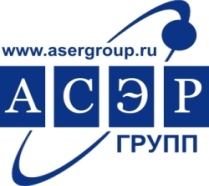 СЕНТЯБРЬ  2020 г.                                         ОНЛАЙН МАРАФОНЫ                                            ОКТЯБРЬ  2020 г.СЕНТЯБРЬ  2020 г.                                         ОНЛАЙН МАРАФОНЫ                                            ОКТЯБРЬ  2020 г.СЕНТЯБРЬ  2020 г.                                         ОНЛАЙН МАРАФОНЫ                                            ОКТЯБРЬ  2020 г.сервитут, охранные зоны и самовольное строительствоКАДАСТРОВЫЙ УЧЕТ, КАДАСТРОВАЯ ОЦЕНКА И СТОИМОСТЬМодуль 1 – 15.09.2020 (12:00-13:30)Модуль 2 – 17.09.2020 (12:00-13:30)Модуль 3 – 22.09.2020 (12:00-13:30)Модуль 1 –   8.10.2020 (9:30-11:00)Модуль 2 – 12.10.2020 (9:30-11:00) Модуль 3 – 15.10.2020 (9:30-11:00)            ДАННЫЕ ОРГАНИЗАЦИИ УЧАСТНИКА            ДАННЫЕ ОРГАНИЗАЦИИ УЧАСТНИКА            ДАННЫЕ ОРГАНИЗАЦИИ УЧАСТНИКА            ДАННЫЕ ОРГАНИЗАЦИИ УЧАСТНИКАНазвание Организации:Название Организации:Индекс:Почт. адрес:Почт. адрес:Почт. адрес:Индекс:Юр. адрес:Юр. адрес:Юр. адрес:ИНН: ИНН: КПП:КПП:Тел. (код):Тел. (код):Факс (код):E-mail:Контактное лицо:Контактное лицо:Должность Контактного лица:Должность Контактного лица:СТОИМОСТЬ УЧАСТИЯ (НДС не обл.)Cтоимость участия одного представителяв 3-х модулях онлайн марафонаCтоимость участия одного представителяв 3-х модулях онлайн марафонаCтоимость участия одного представителяв 3-х модулях онлайн марафонаCтоимость участия одного представителяв 3-х модулях онлайн марафонаCтоимость участия одного представителяв 3-х модулях онлайн марафонаCтоимость участия одного представителяв 3-х модулях онлайн марафонаCтоимость участия одного представителяв 3-х модулях онлайн марафонаCтоимость участия одного представителяв 3-х модулях онлайн марафонаСервитут, охранные зоны и самовольное строительство (15, 17, 22 сентября 2020)Сервитут, охранные зоны и самовольное строительство (15, 17, 22 сентября 2020)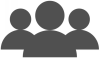 ОНЛАЙНОНЛАЙНОНЛАЙН14 500 руб.Кадастровый учет, кадастровая оценка и стоимость(8, 12, 15 октября 2020)Кадастровый учет, кадастровая оценка и стоимость(8, 12, 15 октября 2020)ОНЛАЙНОНЛАЙНОНЛАЙН14 500 руб.ФИО УЧАСТНИКОВ*ДОЛЖНОСТИ УЧАСТНИКОВ*СентябрьОктябрьФИО УЧАСТНИКОВ*ДОЛЖНОСТИ УЧАСТНИКОВ*15,17,22*8,12,15*1.2.3.